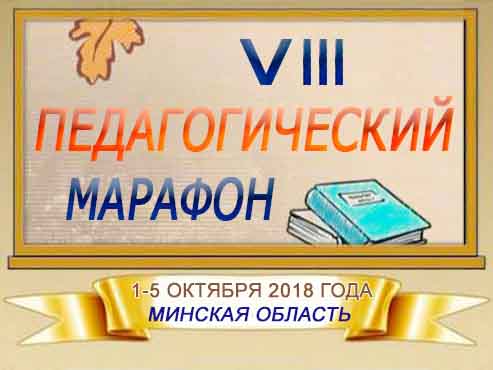            	 МЕРОПРИЯТИЯпедагогического марафона«Педагогические инициативы – индикатор устойчивого развития образования»ДатаНазвание мероприятияФорма проведенияФ.И.О. ответственногоМесто и время проведения1 октября 2018 г. Информационно-просветительская и культурно-досуговая деятельность библиотеки «Почувствуй себя библиотекарем»Интерактивная площадкаПогребицкая Г.В.Библиотека, 1000- 1400 1 октября 2018 г.Заседание цикловой комиссии общеобразовательных дисциплин «Реализация компетентностного подхода в процессе обучения учебным дисциплинам»Круглый столСвиридова Е.В.Аудитория 27, 17052 октября 2018 г. Работа с молодыми специалистами по совершенствованию профессиональной компетентности, закреплению молодых специалистов на местахКруглый столКоваленко О.Г.Сурма Т.В. Методический кабинет,16003 октября 2018 г.«Всемирный день улыбок» в рамках месячника профилактики суицидального поведенияАкцияКудрина Т.Г.Общежитие №5, 19003 октября 2018 г. «Использование интерактивной доски в практике педагога»Семинар-практикумКишко Н.А.Аудитория 115, 17054 октября 2018 г.Закрепление профессиональных знаний, умений и навыков учащихся в условиях ОАО «Дукора –Агро»Учебное занятие на производствеПранович М.В.ОАО «Дукора-Агро», 850 - 14105 октября 2018 г.Особенности организации учебного предмета «Трудовое обучение» при реализации программы профессиональной подготовки по профессии «Слесарь по ремонту сельскохозяйственных машин и оборудования» 2-го разрядав 2018/2019 учебном году на базе колледжаКруглый столСмоляк А.А.Зал заседаний, 14105 октября 2018 г.Заседание методического объединения по воспитательной работе «Семейное и гендерное воспитание учащихся, противодействие насилию в семье»СеминарГраблюк Л.Б.Зал заседаний, 1515